（別紙様式１）適合性調査資料送付書（電子ファイル用）（独）医薬品医療機器総合機構　審査業務部業務第一課　又は　審査担当部　あて今般送付する下記の資料については原本と相違ありません。また送付した電子ファイルについてはウイルスチェック済みです。（日付）（文書管理の責任者の役職名及び氏名）記※指定された資料が他の品目の適合性調査中である等の理由によりその提出が困難な場合、提出が困難である理由を備考欄に記載するとともに、下記の「調査資料標題」に印を付けること。＜ゲートウェイシステムにより提出する場合＞送付資料の内容（記載例）＜CD-ROM等により提出する場合＞●CD-ROM等の数：　　　枚　送付資料の内容（記載例）（別紙様式２）適合性調査資料送付書（原本用）（独）医薬品医療機器総合機構　審査業務部業務第一課あて適合性調査に係る下記の資料について送付します。（日付）（承認申請者名）記※指定された資料が他の品目の適合性調査中である等の理由によりその提出が困難な場合、提出が困難である理由を備考欄に記載するとともに、下記の「調査資料標題」に印を付けること。●送付したファイルの数：　　　冊　送付資料の内容（記載例）（別紙様式３）送信先Email：iyaku-uketsuke@pmda.go.jp　適合性調査資料提出（持込み）予約申込書　［受信者］　　　　　　　　　　　　　　　　　　　　　　送信日　　　　年　月　日　　医薬品医療機器総合機構　　　審査業務部　業務第一課［発信者、連絡担当者］［会社名］　　　　　　　　　　　　　　　　　　　　　　　　　　　　　　　　　［部署］　　　　　　　　　　　　　　　　　　　　　　　　　　　　　　　　　　［連絡担当者］　　　　　　　　　　　　　　　　　　　　　　　　　　　　　　　［連絡先］TEL　　　　　　　　　　　　　　　　　　　 　　　　　　　　　　　　　　　　　Email　　　　　　　　　　　　　　　　　　　　　　　　　　　　　　 ※［持込担当者氏名］　　　　　　　　　　　　　　※その他　　人（複数人の場合）※当日、調査資料を実際に持ち込む担当者（複数人の場合は代表者）の氏名を記載すること。複数人の場合は代表者以外の人数も記載すること。［申込事項］（別紙）医療用後発医薬品の承認審査資料適合性調査に際しての提出資料分類(参考) 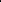 １．提出資料の範囲指定に当たり、機構は個別品目に応じ、上記大分類及び中分類の組み合わせを指定した上で、更にその提出範囲を指定する。 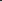 (例) B－ア④及びイ(製剤における純度試験の実測値に関する資料及びその分析法バリデーションに関する資料)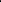 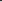 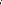 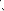 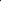 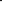 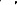 C2－ア⑥ (長期保存試験開始後6ヶ月目の定量法の測定記録) 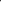 D1－エ(生物学的同等性試験(溶出試験)のうち、標準製剤と試験製剤の比較に関する資料)F (調査対象に係る全ての資料) 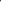 ２．個別品目等に応じ、複数範囲の提出を求めることもあり得ること。１．販売名２．申請者名３．申請日４．申請区分５．システム受付番号６.製剤・原体の別製剤・原体７.新規・一変の別新規・一変８．連絡先会社名部署名担当者名TELFAXEmail９.備考　調査資料標題PDFファイル名原薬の純度試験に関する資料原薬純度試験.pdfBE試験血中濃度測定に関する資料BE (その1).pdfBE試験血中濃度測定に関する資料BE (その2).pdfCD-ROM等の通し番号調査資料分類番号　調査資料標題CDーROM等に記録されたPDFファイル名 １ / ２Aア④原薬の純度試験に関する資料原薬純度試験.pdf２ / ２D2エBE試験血中濃度測定に関する資料BE (その1).pdf２ / ２D2エBE試験血中濃度測定に関する資料BE (その2).pdf１．販売名２．申請日３．申請区分４．システム受付番号５.製剤・原体の別製剤・原体６.新規・一変の別新規・一変７．連絡先会社名部署名担当者名TELFAXEmail８.備考ファイルの通し番号調査資料分類番号　調査資料標題（冊子の表紙に記載したファイル名） １ / ２Aア④原薬の純度試験に関する資料２ / ２D2エBE試験血中濃度測定に関する資料２ / ２D2エBE試験血中濃度測定に関する資料販売名システム受付番号調査資料提出希望日時年　月　日持込み予定数　箱備考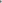 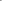 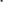 